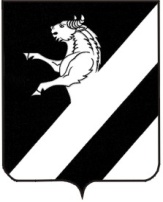 КРАСНОЯРСКИЙ КРАЙ АЧИНСКИЙ РАЙОН ЛАПШИХИНСКИЙ СЕЛЬСКИЙ СОВЕТ ДЕПУТАТОВ ЧЕТВЕРТОГО СОЗЫВАПОСТАНОВЛЕНИЕ09.01.2023                                                                                          № 1 – ПСО созыве  очередной   25-й сессии четвертого созыва Лапшихинского сельского Совета депутатовВ соответствии с п.4 статьи 18.1. Устава Лапшихинского сельсовета ПОСТАНОВЛЯЮ:  	1.Созвать очередную  25-ю сессию четвертого созыва Лапшихинского сельского Совета депутатов 18.01.2022 в 15:30 часов по адресу: Ачинский район, с. Лапшиха, ул. Советская, д. 8.	2. Вынести на рассмотрение сессии следующие вопросы:	1)  О приеме недвижимого имущества из собственности муниципального образования Ачинский район Красноярского края в муниципальную собственность муниципального образования Лапшихинский сельсовет Ачинского района Красноярского края.	3. Контроль  исполнения  данного постановления оставляю за собой          4. Постановление вступает в силу со дня его подписания.Председатель сельского Совета депутатов                                                                     А.С. Банный